Publicado en  el 03/06/2015 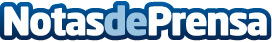 OCU se moviliza contra el roaming, última frontera de EuropaDatos de contacto:Nota de prensa publicada en: https://www.notasdeprensa.es/ocu-se-moviliza-contra-el-roaming-ultima_1 Categorias: Industria Téxtil Innovación Tecnológica http://www.notasdeprensa.es